PrijedlogNa temelju članka 60. stavka 1. točka 2. Statuta Grada Zagreba (Službeni glasnik Grada Zagreba 23/16, 2/18, 23/18, 3/20, 3/21, 11/21 - pročišćeni tekst i 16/22) i glave 6. stavka 1. Programa poticanja razvoja obrta, malog i srednjeg poduzetništva u Gradu Zagrebu 2024. - 2030. (Službeni glasnik Grada Zagreba 14/24), gradonačelnik Grada Zagreba, __________, raspisujeJAVNI POZIV ZA dodjelu potporE ZA RAZVOJ DRUŠTVENOG PODUZETNIŠTVA TE DRUŠTVENE I SOLIDARNE EKONOMIJE za 2024.PREDMET I TRAJANJE JAVNOG POZIVAGrad Zagreb objavljuje Javni poziv za dodjelu potpore za razvoj društvenog poduzetništva te društvene i solidarne ekonomije za 2024. (u daljnjem tekstu: Javni poziv).Predmet ovog Javnog poziva je dodjela bespovratnih potpora Grada Zagreba za  provedbu Programa poticanja razvoja obrta, malog i srednjeg poduzetništva u Gradu Zagrebu 2024. – 2030. (Službeni glasnik Grada Zagreba 14/24) u dijelu povezanom s Mjerom 3.1. Potpore za razvoj društvenog poduzetništva te društvene i solidarne ekonomije na način da se utvrđuju korisnici potpore i uvjeti, namjena korištenja potpore i prihvatljivi troškovi, postupak odobravanja potpore, iznos potpore i kriteriji, sadržaj i način prijave, rokovi, postupak odabira korisnika, kao i namjensko korištenje potpore.S obzirom na potrebe Grada Zagreba, kao i društvene i ekološke zahtjeve i izazove, potpore će se dodjeljivati za aktivnosti koje doprinose: zelenoj tranziciji i kružnom gospodarstvu: zaštita okoliša, sprječavanje nastanka otpada od hrane, energetska učinkovitost i obnovljivi izvori energije iinkluziji marginaliziranih i socijalno osjetljivih skupina (osobe s invaliditetom, osobe s umanjenom radnom sposobnošću, žrtve nasilja u obitelji, roditelji ili skrbnici djece s teškoćama u razvoju, pripadnici romske nacionalne manjine, beskućnici, žene iznad 50 godina, mladi koji izlaze iz alternativnih oblika skrbi i ustanova socijalne skrbi, NEET populacija i druge teže zapošljive osobe).Potpore koje se odobravaju i dodjeljuju na temelju ovoga Javnog poziva smatraju se potporama male vrijednosti.Javni poziv otvoren je danom objave na internetskoj stranici Grada Zagreba, a Prijave za dodjelu potpore za razvoj društvenog poduzetništva te društvene i solidarne ekonomije za 2024. (u daljnjem tekstu: Prijava) se podnose zaključno s ___________ 2024. Kao datum podnošenja Prijave smatra se dan predaje Prijave poštanskom uredu ili osobnom dostavom u pisarnicu Grada Zagreba. Izrazi u ovom Javnom pozivu koji imaju rodno značenje odnose se jednako na muški i ženski rod.PRIHVATLJIVI KORISNICI I UVJETI ZA DODJELU POTPORE Korisnici potpore moraju djelovati kao društveni poduzetnici i obavljati djelatnost proizvodnje i prometa roba, pružanja usluga ili obavljati umjetničku djelatnost kojom se ostvaruje prihod na tržištu, koja ima povoljan utjecaj na okoliš, doprinosi unapređenju razvoja lokalne zajednice i društva u cjelini.Korisnici potpore mogu biti:1. zadruge koje posluju prema Zakonu o zadrugama;2. trgovačka društva čiji su jedini osnivači / članovi društva udruge ili je udruga većinski vlasnik (minimalno 51 %).Korisnici potpore moraju:imati sjedište na području grada Zagreba;imati podmirena javna davanja;imati podmirene obveze prema Gradu Zagrebu;biti registrirani za obavljanje djelatnosti za koje se traži potpora;projekt za koji se traži potpora realizirati na području grada Zagreba;u trogodišnjem razdoblju poslovanja najmanje 25 % godišnjeg prihoda planirati ostvariti ili ostvarivati obavljanjem svoje poduzetničke djelatnosti;najmanje 50 % godišnje dobiti, odnosno višak prihoda ostvaren obavljanjem svoje djelatnosti ulagati u ostvarivanje i razvoj ciljeva poslovanja;u trenutku sklapanja ugovora o dodjeli potpore imati najmanje jednu osobu zaposlenu u punom radnom vremenu.Korisnik potpore iz stavka 2. ove točke mora u svojim općim aktima imati definiranu obvezu da će u slučaju prestanka obavljanja djelatnosti svoju preostalu imovinu, nakon pokrića obveza prema vjerovnicima i pokrića gubitka iz prethodnog razdoblja, prenijeti u vlasništvo drugog društvenog poduzetnika s istim ili sličnim ciljevima poslovanja, ili u vlasništvo jedinice lokalne i područne (regionalne) samouprave koja će je upotrijebiti za razvoj društvenog poduzetništva.Korisnici potpore ne mogu obavljati primarnu poljoprivrednu proizvodnju i ribarstvo prema Odluci o Nacionalnoj klasifikaciji djelatnosti 2007. - NKD 2007. (Narodne novine 58/07 i 72/07) iz Područja A i B, Odjeljci 01-09.Prihvatljiv korisnik potpore ne može biti pravna osoba čiji je osnivač Republika Hrvatska, jedinica lokalne i područne (regionalne) samouprave ili tijelo javne vlasti.NAMJENA KORIŠTENJA POTPORE I PRIHVATLJIVI TROŠKOVINamjene i prihvatljivi troškovi za koje se potpora može koristiti  su:1. Uređenje prostoratroškovi unutarnjeg uređenja poslovnog prostora (npr. zamjena stolarije, instalacijski radovi, soboslikarsko-ličilački radovi, podopolagački, keramičarski i drugi unutarnji radovi osim dekorativnog uređenja prostora);2. Nabava/prilagodba opremetroškovi nabave opreme, alata i inventara (osim vozila);troškovi nadogradnje i prilagodbe strojeva i opreme (npr. za rad osoba s invaliditetom);troškovi nabave softvera i druge opreme u svrhu digitalizacije poslovanja;3. Nabava sirovina i repromaterijalatroškovi nabave sirovina i repromaterijala;4. Promotivne aktivnostitroškovi promocije (oglašavanje putem društvenih mreža, tiskanih i drugih promotivnih kanala, izrada web-stranice). 5. Ostalotroškovi zakupa poslovnog prostora (osim zakupa prostora koji je u vlasništvu osnivača ili uže obitelji osnivača/člana podnositelja Prijave);trošak bruto plaća najviše do 20% od ukupnog iznosa odobrene potpore;trošak edukacije u svrhu razvoja poslovanja; trošak radnog asistenta i psihosocijalne podrške za osobe s invaliditetom.POSTUPAK ODOBRAVANJA  I NAČIN UTVRĐIVANJA IZNOSA POTPOREGradonačelnik Grada Zagreba (u daljnjem tekstu: gradonačelnik) osniva i imenuje Povjerenstvo za odobravanje potpore za razvoj društvenog poduzetništva te društvene i solidarne ekonomije (u daljnjem tekstu: Povjerenstvo), a koje se sastoji od pet članova.Povjerenstvo boduje projektni prijedlog prema sljedećim kriterijima:Povjerenstvo boduje svaki projektni prijedlog prema navedenim kriterijima na način da svaki član daje određen broj bodova za svaki pojedini kriterij. Rezultat bodovanja čini prosjek bodova svih članova.Maksimalan broj bodova za pojedini projektni prijedlog je 110, a minimalan broj bodova za dodjelu potpore je 56.Najniži iznos potpore po pojedinom projektu može iznositi 10.000,00 eura godišnje, a najviši 30.000,00 eura. Potpore se mogu odobriti samo za jedan projekt godišnje.Sredstva za iznos poreza na dodanu vrijednost dužan je osigurati korisnik potpore ako je u sustavu PDV-a.Iznos osiguranih sredstava u proračunu Grada Zagreba za 2024. za dodjelu potpore za  razvoj društvenog poduzetništva te društvene i solidarne ekonomije iznosi 300.000,00 eura, a potpora se dodjeljuje prema utvrđenim bodovima za pojedini projektni prijedlog, počevši s onima s najvećim brojem bodova do konačne raspodjele ukupnog iznosa planiranih proračunskih sredstava.U slučaju da više projektnih prijedloga ima jednak broj bodova, prednost ima onaj projektni prijedlog koji je bodovan s više bodova po kriteriju 1. Doprinos projekta zelenoj tranziciji i kružnom gospodarstvu. Ukoliko i dalje više projektnih prijedloga ima jednak broj bodova, prednost ima onaj koji je bodovan s više bodova po kriteriju 2. Doprinos projekta inkluziji marginaliziranih i socijalno osjetljivih skupina. Potpora se neće odobriti ako projektni prijedlog po kriteriju 1. Doprinos projekta zelenoj tranziciji i kružnom gospodarstvu bude ocijenjen s 0 (nula) bodova od većine članova Povjerenstva. Potpora se također neće odobriti ako projektni prijedlog bude ocijenjen s ukupno manje od 56 bodova.SADRŽAJ I NAČIN PRIJAVE NA JAVNI POZIVSve prijave podnose se Povjerenstvu putem Gradskog ureda za gospodarstvo, ekološku održivost i strategijsko planiranje (u daljnjem tekstu: Ured) na propisanom obrascu „Prijava za dodjelu potpore za dodjelu potpore za razvoj društvenog poduzetništva te društvene i solidarne ekonomije za 2024.“ Uz Prijavu za dodjelu potpore podnositelj je dužan priložiti:projektni prijedlog – sastavni dio Prijave;tablicu proračuna projekta;presliku obavijesti Državnog zavoda za statistiku o razvrstavanju poslovnog subjekta prema NKD;presliku društvenog ugovora o osnivanju (ukoliko je više osnivača trgovačkog društva);presliku ovjerenih pravila zadruge ili druge dokumentacije odnosno općeg akta društva ili drugog dokaza kojim se dokazuje da najmanje 50 % godišnje dobiti, odnosno višak prihoda ostvaren obavljanjem svoje djelatnosti, ulaže u ostvarivanje i razvoj ciljeva poslovanja;presliku Bilance i Račun dobiti i gubitka za prethodne tri godine, odnosno zadruge upisane u Registar neprofitnih organizacija prilažu Bilancu i Račun prihoda i rashoda za prethodne tri godine (osim onih koji su osnovani u godini kada se raspisuje Javni poziv);BON-2 ili SOL-2 za prethodnih 30 dana s navedenim IBAN-om transakcijskoga računa (original potpisan i ovjeren od strane banke ne stariji od 30 dana od dana podnošenja Prijave);potvrdu nadležne Porezne uprave o nepostojanju duga prema državi (original ili elektronički zapis ne stariji od 30 dana od dana podnošenja Prijave);potvrdu o nepostojanju duga prema Gradu Zagrebu s bilo koje osnove (original ne stariji od 30 dana od dana podnošenja Prijave);potpisanu Izjavu o korištenim potporama male vrijednosti (Izjavu su obavezni ispuniti i potpisati i podnositelji Prijave koji nisu koristili potpore male vrijednosti, kao i oni koji nemaju povezane osobe);potpisanu Skupnu izjavu; presliku Izvješća o primicima, porezu na dohodak i prirezu te doprinosima na obvezna osiguranja - jedinstveni obrazac poreza, prireza i doprinosa – obrazac JOPPD, za mjesec koji prethodi mjesecu podnošenja Prijave sa pripadajućom ovjerom ili potvrdom zaprimanja obrasca nadležne porezne uprave Ministarstva financija ili Potvrdu o podacima evidentiranim u matičnoj evidenciji Hrvatskog zavoda za mirovinsko osiguranje (potvrda o radnopravnom statusu osiguranika) original ili elektronički zapis ne stariji od 30 dana od dana podnošenja Prijave;popis članova zadruge sa stanjem na dan podnošenja Prijave, potpisan od strane upravitelja i ovjeren pečatom zadruge;ponude/predračuni/troškovnici za projektne aktivnosti, odnosno troškove za koje se traži potpora (ukoliko se uređuje poslovni prostor u vlasništvu Grada Zagreba ili Republike Hrvatske na način da se izvode građevinski radovi, osim tekućeg održavanja, potrebno je priložiti suglasnost Grada Zagreba ili Republike Hrvatske);presliku predugovora/ugovora o zakupu poslovnog prostora (ukoliko se traži potpora za trošak zakupa poslovnog prostora);presliku općeg akta društva ili drugi dokaz iz kojeg je vidljivo da će društvo u slučaju prestanka obavljanja djelatnosti, svoju preostalu imovinu, nakon pokrića obveza prema vjerovnicima i pokrića gubitaka iz prethodnog razdoblja, prenijeti u vlasništvo drugog društvenog poduzetnika s istim ili sličnim ciljevima poslovanja, ili u vlasništvo jedinice lokalne i područne (regionalne) samouprave koja će je upotrijebiti za razvoj društvenog poduzetništva.Napomena: izvadak iz Sudskog registra pribavlja Gradski ured za gospodarstvo, ekološku održivost i strategijsko planiranje.Gradski ured za gospodarstvo, ekološku održivost i strategijsko planiranje obavit će provjeru pristiglih Prijava na način da utvrdi sadrži li Prijava sve podatke, dokumentaciju i popunjene obrasce određene Javnim pozivom, je li zatraženi iznos sredstava unutar financijskih pragova postavljenih u Javom pozivu, jesu li podnositelji Prijava prihvatljivi te ispunjavaju li se drugi propisani uvjeti Javnog poziva. U slučaju da je uz Prijavu dostavljena nepotpuna dokumentacija i/ili u Prijavi nedostaju potrebni podaci, od podnositelja Prijave će se zatražiti dopunjavanje iste potrebnom dokumentacijom i/ili podacima u roku od 8 dana od dana dostavljanja obavijesti putem elektroničke pošte.Sva pismena smatrat će se dostavljenim i primljenim u trenutku slanja, osim ako pošiljatelj ne primi obavijest o grešci.Podnositelji Prijave koji u navedenom roku i na traženi način dopune svoju Prijavu smatrat će se da su podnijeli potpunu Prijavu. 	Tablica proračuna projekta služi za prikaz svih troškova temeljem kojih se traži potpora.U tablici proračuna projekta svi troškovi moraju biti jasno iskazani, umjereni, povezani s projektnim aktivnostima te neophodni za ostvarivanje ciljeva projekta.Podnositelj Prijave treba obrazložiti način na koji su troškovi obračunati u odnosu na aktivnosti iz projekta, a za troškove za koje se traži potpora priložiti ponude/predračune/troškovnike za navedene aktivnosti, odnosno predugovor/ugovor o zakupu ako se potpora traži za troškove zakupa poslovnog prostora.Ukoliko se provjerom tablice proračuna projekta ustanovi potreba dodatnog pojašnjenja predviđenih troškova, kontaktirat će se podnositelj Prijave da u roku od 8 dana dostavi dodatno pojašnjenje.Prijave koje su zadovoljile provjeru propisanih uvjeta Javnog poziva upućuju se Povjerenstvu.POSTUPAK ODABIRA KORISNIKA POTPOREPovjerenstvo ocjenjuje projektne prijedloge i utvrđuje tablicu proračuna projekta koja je sastavni dio ugovora o dodjeli potpore. Svaki trošak za koji se provjerom ustanovi da nije prihvatljiv, bit će isključen iz tablice proračuna.Ukoliko se provjerom tablice proračuna iskaže iznos prihvatljivih troškova za dodjelu potpore koji je niži od najnižeg pojedinačnog iznosa potpore određenog ovim Javnim pozivom, Prijava će biti odbijena.Na temelju ocjene projektnih prijedloga i tablica proračuna Povjerenstvo utvrđuje Prijedlog liste korisnika za dodjelu potpora za razvoj društvenog poduzetništva te društvene i solidarne ekonomije koja sadrži podatke o korisniku potpore, nazivu projekta, ukupno ostvarenom broju bodova te iznosu potpore i Listu podnositelja prijava kojima se ne odobrava potpora, a koja sadrži podatke o korisniku potpore, nazivu projekta, ukupno ostvarenom broju bodova te razlozima neodobravanja potpore.Liste se objavljuju na internetskoj stranici Grada Zagreba te svaki podnositelj Prijave može podnijeti pisani prigovor gradonačelniku putem Ureda u roku od 8 dana od dana objave lista. Gradonačelnik zaključkom utvrđuje konačnu Listu korisnika za dodjelu potpora za razvoj društvenog poduzetništva te društvene i solidarne ekonomije na temelju prijedloga Povjerenstva, a koja se objavljuje na internetskoj stranici Grada Zagreba.Korisnici potpore s Liste korisnika za dodjelu potpora za razvoj društvenog poduzetništva te društvene i solidarne ekonomije bit će pisano obaviješteni o dodjeli potpore.Grad Zagreb će s korisnicima s Liste korisnika za dodjelu potpora za razvoj društvenog poduzetništva te društvene i solidarne ekonomije sklopiti ugovor o dodjeli potpore, čime će se utvrditi međusobna prava i obveze.Korisnik potpore je, pri sklapanju ugovora dužan dostaviti solemniziranu bjanko zadužnicu (za dužnika i jamca – platca) kao instrument naplate dodijeljene potpore s pripadajućim zakonskim zateznim kamatama u slučaju nenamjenskog korištenja potpore, ili u slučaju naknadno utvrđenog drugačijeg stanja od onoga koji je bio osnovom za dodjelu potpore, ili u slučaju nepridržavanja obveza iz ugovora o dodjeli potpore, odnosno ako korisnik potpore ne izvrši povrat potpore po utvrđenim ugovornim odredbama.Ako korisnik potpore ne sklopi ugovor o dodjeli potpore i/ili ne dostavi solemniziranu bjanko zadužnicu, smatrat će se da je odustao od dodijeljene potpore.Korisniku potpore će se dostavljena solemnizirana bjanko zadužnica vratiti nakon što ispuni sve obveze iz ugovora o dodjeli potpore i Povjerenstvo prihvati završni izvještaj o provedbi projekta.Obveza korisnika potpore je da projektne aktivnosti, na temelju kojih mu je odobrena potpora, provede u cijelosti, sukladno utvrđenoj tablici proračuna.Maksimalni rok provedbe projektnih aktivnosti je 1 godina od dana potpisivanja ugovora o dodjeli potpore.Korisnik potpore ne treba suglasnost Grada Zagreba za izmjene u tablici proračuna u slučaju nužne izmjene troškova do najviše 10 % prihvatljivih troškova iz točke 3. ovoga PozivaKorisnik potpore je dužan podnijeti zamolbu Povjerenstvu putem Ureda kojom će zatražiti suglasnost Grada Zagreba za sve ostale izmjene u tablici proračuna te obrazloženje izmjena i dopuna.Grad Zagreb može na pisani zahtjev korisnika potpore kada za to postoje objektivno opravdani razlozi produljiti rok za provedbu projektnih aktivnosti do 90 dana. Pisani zahtjev za produljenje roka sa dokumentacijom i dokazima koji su potrebni za njegovu procjenu korisnik potpore podnosi Povjerenstvu putem Ureda.U slučajevima kada Grad Zagreb da suglasnost za izmjene veće od 10% u tablici proračuna te u slučaju produljenja roka za provedbu aktivnosti sklopit će se dodatak ugovoru.Ukoliko je iz sredstava potpore nabavljena oprema, korisnik potpore je dužan istu zadržati najmanje dvije godine od nabave. ROK I MJESTO PODNOŠENJA PRIJAVEObrazac Prijave može se preuzeti na internetskoj stranici Grada Zagreba www.zagreb.hrPotencijalni prijavitelji mogu, za vrijeme trajanja Javnog poziva, postavljati pitanja u svrhu dobivanja dodatnih pojašnjenja i obrazloženja isključivo na adresu elektroničke pošte geos@zagreb.hr. Pitanja se mogu podnijeti isključivo do 10 kalendarskih dana prije isteka roka za podnošenje Prijave.Prijave na Javni poziv treba dostaviti preporučenom pošiljkom ili u pisarnicu Gradske uprave Grada Zagreba na adresi:GRAD ZAGREBGRADSKI URED ZA GOSPODARSTVO, EKOLOŠKU ODRŽIVOST I STRATEGIJSKO PLANIRANJE „Javni poziv za dodjelu potpore za razvoj društvenog poduzetništva te društvene i solidarne ekonomije za 2024.“Trg Stjepana Radića 110000 ZagrebIZVJEŠĆE I KONTROLA NAMJENSKOG KORIŠTENJA SREDSTAVA Korisnik potpore dužan je u maksimalnom roku od 30 dana od završetka provedbe projekta Uredu dostaviti izvješće o provedbi projekta s ostvarenim učincima i rezultatima te dokaze o namjenskome korištenju sredstava (računi koji glase na korisnika potpore i bankovni izvodi s poslovnog računa čime se dokazuje izvršeno plaćanje), kao i provedenim aktivnostima (fotografije radova i nabavljene opreme, medijske objave i drugo). Završni izvještaj o provedbi projekta prihvaća Povjerenstvo.Ponude i predračuni nisu prihvatljiv dokaz o namjenskom trošenju sredstava. Nalog za plaćanje, potvrda o izvršenom plaćanju, carinske deklaracije, kompenzacija i cesija se ne prihvaćaju kao dokaz o izvršenome plaćanju.Dokazi o namjenskom korištenju potpore dostavljeni sukladno ovom Javnom pozivu ne smiju se koristiti kao dokaz o namjenskom korištenju drugih potpora koje dodjeljuju Grad Zagreb i drugi davatelji državnih potpora. 	Korisnik potpore je dužan omogućiti Uredu kontrolu namjenskog korištenja dobivene potpore.Grad Zagreb će raskinuti ugovor i zatražiti povrat potpore ako:korisnik ne dostavi izvješće o provedbi projekta sa dokazima o namjenskome korištenju sredstava i provedenim aktivnostima,Grad Zagreb ne prihvati završni izvještaj,potpora nije namjenski utrošena.Korisnici potpore kod kojih se utvrdi obveza povrata potpore, doznačeni iznos potpore s pripadajućom zakonskom zateznom kamatom dužni su vratiti u proračun Grada Zagreba u roku od 30 dana od dana primitka poziva za povrat potpore. U protivnom, pokrenut će se postupak prisilne naplate potraživanja putem dostavljene bjanko-zadužnice.KLASA:URBROJ: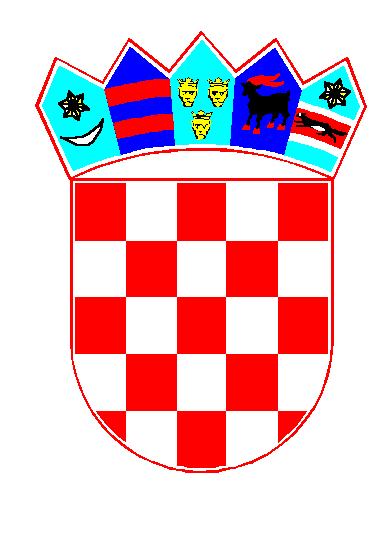 Republika HrvatskaGrad ZagrebGradonačelnik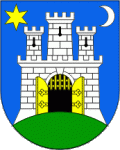 REDNIBROJKRITERIJIBroj bodova1.Doprinos projekta zelenoj tranziciji i kružnom gospodarstvu (zaštita okoliša, sprječavanje nastanka otpada, energetska učinkovitost i obnovljivi izvori energije)0-202.Doprinos projekta inkluziji marginaliziranih i socijalno osjetljivih skupina (osobe s invaliditetom, osobe s umanjenom radnom sposobnošću, žrtve nasilja u obitelji, roditelji ili skrbnici djece s teškoćama u razvoju, pripadnici romske nacionalne manjine, beskućnici, žene iznad 50 godina, mladi koji izlaze iz alternativnih oblika skrbi i ustanova socijalne skrbi, NEET populacija i druge teže zapošljive osobe)0-203.Učinak projekta na otvaranje novih radnih mjesta i zapošljavanje max. 10Projekt doprinosi zapošljavanju novih radnika - više od 310Projekt doprinosi zapošljavanju novih radnika - do 35Projekt ne doprinosi zapošljavanju novih radnika 04.Učinak projekta na održivost poslovanja i razvoj vlastitih proizvoda/usluga 0-105.Značaj projekta za promociju društvenog poduzetništva u Gradu Zagrebu0-106.Projektne aktivnosti i tim/kapacitet za provedbumax. 10Aktivnosti koje se financiraju definirane su jasno i precizno te imaju definiran hodogram0-5Tim za provedbu projektnih aktivnosti je jasno određen i ima potrebne kapacitete i znanja za provedbu definiranih aktivnosti u zadanom vremenu  0-57.Proračun projektamax. 10Proračun pokriva sve projektne aktivnosti, a obuhvaća troškove nužne za provođenje aktivnosti koji su detaljno i realno planirani10Proračun većinom pokriva sve projektne aktivnosti te većinom obuhvaća troškove nužne za provođenje aktivnosti koji su detaljno i realno planirani5Proračun većinom ne pokriva sve projektne aktivnosti te većinom obuhvaća troškove koji nisu nužni za provođenje aktivnosti08.Inovativnost u rješavanju ekonomskih, društvenih i okolišnih problema 0-20